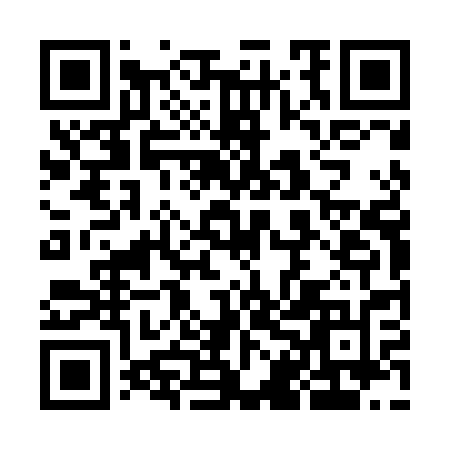 Ramadan times for Bejsce, PolandMon 11 Mar 2024 - Wed 10 Apr 2024High Latitude Method: Angle Based RulePrayer Calculation Method: Muslim World LeagueAsar Calculation Method: HanafiPrayer times provided by https://www.salahtimes.comDateDayFajrSuhurSunriseDhuhrAsrIftarMaghribIsha11Mon4:114:115:5911:473:435:375:377:1912Tue4:094:095:5711:473:445:385:387:2013Wed4:064:065:5511:473:455:405:407:2214Thu4:044:045:5311:473:475:415:417:2415Fri4:024:025:5111:463:485:435:437:2616Sat3:593:595:4811:463:495:455:457:2817Sun3:573:575:4611:463:515:465:467:2918Mon3:543:545:4411:463:525:485:487:3119Tue3:523:525:4211:453:535:505:507:3320Wed3:493:495:4011:453:545:515:517:3521Thu3:473:475:3711:453:565:535:537:3722Fri3:443:445:3511:443:575:545:547:3923Sat3:423:425:3311:443:585:565:567:4024Sun3:393:395:3111:443:595:585:587:4225Mon3:373:375:2911:434:015:595:597:4426Tue3:343:345:2611:434:026:016:017:4627Wed3:323:325:2411:434:036:026:027:4828Thu3:293:295:2211:434:046:046:047:5029Fri3:273:275:2011:424:056:066:067:5230Sat3:243:245:1811:424:076:076:077:5431Sun4:214:216:1612:425:087:097:098:561Mon4:194:196:1312:415:097:107:108:582Tue4:164:166:1112:415:107:127:129:003Wed4:134:136:0912:415:117:137:139:024Thu4:104:106:0712:405:127:157:159:045Fri4:084:086:0512:405:137:177:179:066Sat4:054:056:0312:405:157:187:189:087Sun4:024:026:0012:405:167:207:209:118Mon4:004:005:5812:395:177:217:219:139Tue3:573:575:5612:395:187:237:239:1510Wed3:543:545:5412:395:197:257:259:17